Средняя цена бетона в Уфе за 1 куб от 5 сентября  2015г:Стоимость доставки 1 миксера по Уфимскому району варьируется от 1 000 руб. до 3 500 руб.С бесплатной доставкой средняя цена куба бетона увеличивается на 200-750 руб.______________________________________________________________Узнайте минимальную цену за куб бетона с доставкой до вашего объекта по телефонам 24ч.:ЗВОНИТЕ:Бетон  в Карпово / Жилино................................. 8 (927) 927-03-44Бетон в Иглино / Алаторка .................................8 (927) 347-00-66Бетон в Нагаево / Зинино................................... 8 (927) 927-04-60Бетон в Нижегородке / город, Ленинский р......8 (927) 926-0123Бетон в Черниковке........................................... 8 (937) 3-222-800Бетон в районе Аэропорта................................. 8 (937) 347-0300Бетон в Деме......................................................... 8 (927) 087-25-25Бетон в районе Подымалово .............................8 (927) 08-007-08Единый номер УФА БЕТОН ................................ 8 (347) 266-22-77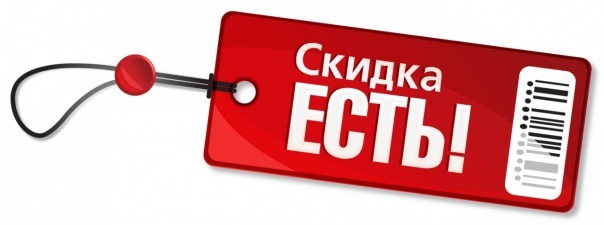 http://ufabeton.com/Марка Бетон ценабетон м100 в7 51990 руб./куб.бетон м150 в12 52180 руб./куб.бетон м200 в152330 руб./куб.бетон м250 в202550 руб./куб.бетон м300 в22 52730 руб./куб.бетон м350 в253120  руб./куб.бетон м400 в303450 руб./куб.